.Intro: Start after 16 counts.[1-8]  	Out, Out, In, In, Right Together, Right Side Shuffle[9-16]	Out, Out, In, In, Cross LL, Recover, ¼ Left Turn Shuffle[17-24]	Kick, Kick, Sailor Step, Walk Forward, ½ Left Turn, Close RL[25-32]	R Side Heel Touch, L Side Heel Touch, Chest Pump w/ Close Hand (2X) Open Hand(2X)No Tag or Restart.Have fun and enjoy the dance.Zig Zag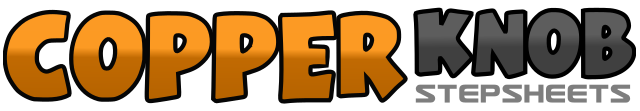 .......Count:32Wall:4Level:Beginner / Improver.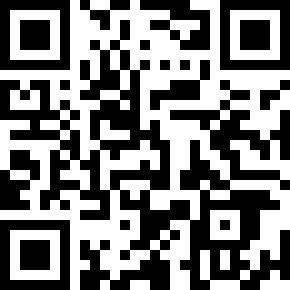 Choreographer:Edward Tam (MY) - July 2012Edward Tam (MY) - July 2012Edward Tam (MY) - July 2012Edward Tam (MY) - July 2012Edward Tam (MY) - July 2012.Music:Zig Zag - f(x)Zig Zag - f(x)Zig Zag - f(x)Zig Zag - f(x)Zig Zag - f(x)........1,2Step RL diagonal to the front, step LL diagonal to the front,3,4Step RL Back, Step LL back5,6Move RL to the right, move LL next to right7&8Move RL to the right, move LL next to right, move RL to the right1,2Step LL diagonal to the front, step RL diagonal to the front,3,4Step LL Back, Step RL back5,6Cross LL in front of Right, recover on the right7&8¼ left turn step LL forward (facing 9.00), move RL behind Left, move LL forward1,2Kick RL twice (as two count)3&4Step back RL, move LL next to RL, move RL forward5,6Step LL forward, step RL forward7,8½ left turn LL, close RL next to L,1,2Move RL to right side, touch left heel3,4Move LL to left side, touch right heel5,6Jump to the right and do a chest pump both hand close7,8Jump to the right and do a chest pump with both hand open wide